The Forsyth Country ClubNeapolitan Pizza Station“The Neapolitano”Roasted Sausage, Roasted Red Peppers, Caramelized Onions, San Marzano Tomato Sauce, Mozzarella“The Margarita”San Marzano Tomato Sauce, Fresh Mozzarella, Parmesan, Fresh Genovese Basil, Garlic, EVOO“The Funghi Classico”Pepperoni, Cremini Mushrooms, Mozzarella, Parmesan, San Marzano Tomato Sauce“The Rosti”Pepperoni, Soppressata Salami, Smoked Bacon, Mozzarella,San Marzano Tomato Sauce, Parmesan, Fresh Genovese Basil“The Bianca”Fresh Mozzarella, Parmesan, Fresh Genovese Basil, Garlic, EVOOAll Pizzas $13.00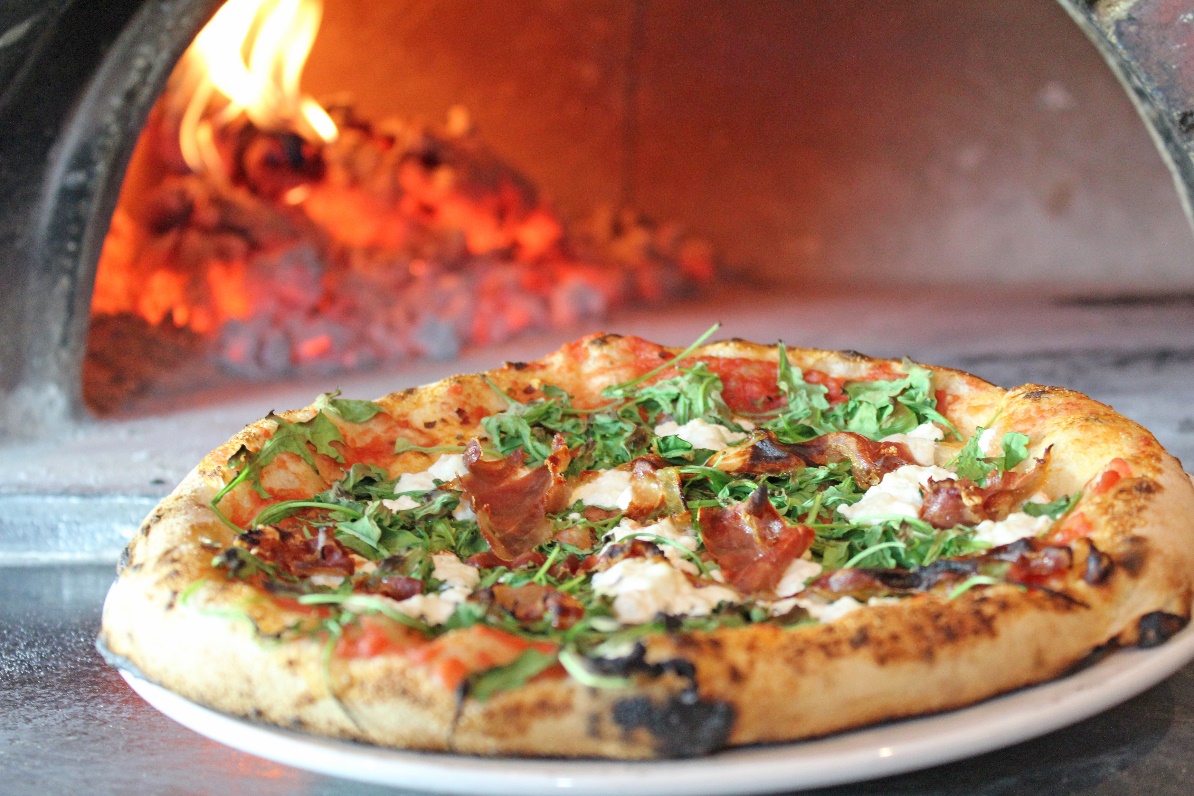 